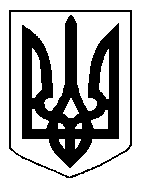 БІЛОЦЕРКІВСЬКА МІСЬКА РАДАРОЗПОРЯДЖЕННЯвід 02 вересня  2019 р.                                                                                № 2-09-19Про зупинення дії рішення Білоцерківської міської ради від 29 серпня 2019 р. №4160-75-VII «Про надання дозволу на розроблення проекту землеустрою щодо відведення земельної ділянки у власність громадянину Поповецькому Руслану Степановичу»Враховуючи зауваження управління містобудування та архітектури  Білоцерківської міської ради від 14 травня 2019 року №15/530-ЗК, відповідно до ст. 19 Конституції України, ст.24, пунктів 1, 3, 20 ч. 4 ст. 42, ч. 4 ст.59 Закону України «Про місцеве самоврядування в Україні», ст. 40 Регламенту Білоцерківської міської ради:1. Зупинити дію рішення Білоцерківської міської ради від 29 серпня 2019 р.             № 4160-75-VII «Про надання дозволу на розроблення проекту землеустрою щодо відведення земельної ділянки у власність громадянину Поповецькому Руслану Степановичу».2. Внести на повторний розгляд сесії Білоцерківської міської ради рішення Білоцерківської міської ради, зазначене в пункті 1 цього розпорядження із обґрунтуванням зауважень міського голови, що додаються.3. Організаційному відділу Білоцерківської міської ради довести це розпорядження до відома депутатів міської ради.4. Контроль за виконанням розпорядження залишаю за собою.Міський голова                                                                         Г. Дикий Обґрунтування зауваженьдо рішення міської ради від 29 серпня 2019 р. №4160-75-VII«Про надання дозволу на розроблення проекту землеустрою щодо відведення земельної ділянки у власність громадянину Поповецькому Руслану Степановичу»29 серпня 2019 року за зверненням постійної комісії з питань земельних відносин та земельного кадастру, планування території, будівництва, архітектури, охорони пам’яток, історичного середовища та благоустрою, Білоцерківською міською радою було прийнято рішення міської ради «Про надання дозволу на розроблення проекту землеустрою щодо відведення земельної ділянки у власність громадянину Поповецькому Руслану Степановичу».Даний проект рішення міської ради був опрацьований Управлінням містобудування та архітектури Білоцерківської міської ради. За результатом опрацювання Управлінням містобудування та архітектури Білоцерківської міської ради підготовлені зауваження від 14 серпня 2019 року №15/530-ЗК.Із згаданих вище зауважень вбачається, що громадянин Поповецький Руслан Степанович у своїй заяві звертається з проханням надати дозвіл на розроблення проекту землеустрою щодо відведення земельної ділянки у власність з цільовим призначенням 02.01. Для будівництва і обслуговування житлового будинку, господарських будівель і споруд (присадибна ділянка) за адресою: вулиця Залузька, орієнтовною площею 0,1000 га, за рахунок земель населеного пункту м. Біла Церква. Проте, згідно Плану зонування території міста Біла Церква, затвердженого рішенням Білоцерківської міської ради від 28 березня 2019 року № 3567-68-VIІ, дана земельна ділянка відноситься до територіальної зони унікальних природних ландшафтів, об’єктів природно-заповідного фонду (Р-1), в межах якої не передбачено земельних ділянок з цільовим призначенням – для будівництва і обслуговування житлового будинку, господарських будівель і споруд (присадибна ділянка).А тому, беручи до уваги вищевикладене, управління містобудування та архітектури Білоцерківської міської ради відповідно до ч.3 ст. 123 Земельного кодексу України, а саме: невідповідність місця розташування земельної ділянки іншій містобудівній документації (затвердженому Плану зонування території міста Біла Церква), рекомендувало відмовити у наданні дозволу на розроблення проекту землеустрою щодо відведення вищезазначеної земельної ділянки у власність громадянину Поповецькому Руслану Степановичу.Проте, при прийнятті міською радою рішення, вказана вище інформація взята до уваги не була.Отже, відповідно до викладеного вище, враховуючи зауваження управління містобудування та архітектури  Білоцерківської міської ради від 14 серпня 2019 року №15/528-ЗК, рішення міської ради від 29 серпня 2019 року №4160-75-VII «Про надання дозволу на розроблення проекту землеустрою щодо відведення земельної ділянки у власність громадянину Поповецькому Руслану Степановичу» прийняте з порушенням, Земельного кодексу України, Плану зонування території міста Біла Церква, затвердженого рішенням Білоцерківської міської ради від 28 березня 2019 року № 3567-68-VIІ. Міський голова                                                                                                                  Г. Дикий 